                        Памятки               по профилактике детского        дорожно-                         транспортного травматизмаПАМЯТКА ДЛЯ РОДИТЕЛЕЙ
Уважаемые мамы и папы! Помните, что жизнь и безопасность детей на дорогах зависит, прежде всего, от вас.
Учите детей безопасному поведению на дороге своим примером.
Важно научить их наблюдать, ориентироваться в обстановке на дороге, оценивать и предвидеть опасность. Находясь на дороге со своими детьми, применяйте некоторые методы, которые помогут вам и вашему ребенку сформировать навыки безопасного поведения.
Никогда не спешите на проезжей части.
Не переходите дорогу на красный или желтый сигнал светофора.
При выходе из автобуса, трамвая, такси, помните, что вы должны сделать это первым.
Выйдя из общественного транспорта, подождите, пока он отъедет от остановки, и только после этого переходите проезжую часть дороги.
Не разговаривайте при переходе дороги.
Никогда не переходите дорогу наискосок.
Постоянно обсуждайте с ребенком возникающие ситуации на дороге, указывая на открытую опасность.
Приучитесь сами и приучите детей переходить дорогу не там где вам надо, а там где есть переходы.
Обращайте внимание на обманчивость пустых дорог. Они не менее опасны, чем оживленные.

Вовремя дайте своим детям необходимые знания и умения, чтобы им не пришлось приобретать нужный опыт общения с дорогой самостоятельно!Уважение к ПДД, привычку неукоснительно их соблюдать должны прививать своим детям родители. Бывает зачастую и так, что именно родители подают плохой пример своим детям: переходят проезжую часть дороги в местах, где это запрещено, сажают детей, не достигших 12 лет, на передние сиденья своих автомобилей. Все это ведет к росту детского дорожно-транспортного травматизма. Достаточно хотя бы раз в неделю в течение 10-15 минут со своим ребенком провести беседу-игру по Правилам дорожного движения, чтобы он другими глазами посмотрел на ситуацию. Такой ребенок в дальнейшем самостоятельно сумеет ориентироваться в сложной обстановке на городских магистралях.

Частой ошибкой, допускаемой в таких случаях, является неправильный подход к началу беседы. Говорить с детьми об опасностях дороги излишне строгим тоном неэффективно. В таком случае, ребенок не будет заинтересован в беседе и в результате усвоит лишь малую часть информации. Гораздо эффективнее поговорить с ребенком спокойно, выбрав момент, когда он ничем не занят и его внимание в Вашем распоряжении. Перед объяснениями обозначьте важность и серьезность разговора. Его внимание возле дороги должно быть просьбой, а не требованием. Он должен понимать, что за него переживают и ему грозит опасность. Такая мотивация гораздо сильнее, чем опасения наказания или упреков.

Еще одна распространенная ошибка родителей – действия по принципу «со мной можно». Если Вы показываете ребенку на собственном примере как перебежать на красный, будьте уверены, оставшись один, он попытается повторить этот трюк._____________________________________________________________ПЕШЕХОД, ПОМНИ!!!От твоей дисциплины на дороге зависит твоя безопасность и безопасность окружающих тебя людей. Желаем тебе счастливого пути!1. Ходить следует только по тротуару, пешеходной или велосипедной дорожке, а если нет — по обочине (по краю проезжей части) обязательно НАВСТРЕЧУ движению транспортных средств.2. Там, где есть светофор дорогу надо переходить только на зеленый сигнал светофора.3. В местах, где нет светофоров, дорогу безопасно переходить по подземному или надземному пешеходному переходу, а при их отсутствии по пешеходному («зебра»).4. Если нет пешеходного перехода, необходимо идти до ближайшего перекрестка. Если по близости нет ни пешеходного перехода, ни перекрестка, дорогу переходи по кратчайшему пути. И только там, где дорога без ограждений и хорошо видна в обе стороны, посмотрев внимательно налево и направо.5. Начинай переходить дорогу, только после того, как убедишься, что все машины остановились и пропускают тебя.6. Не переставай следить за обстановкой на дороге во время перехода.7. Нельзя перелезать через ограждения.8. Если дорога широкая, и ты не успел перейти, переждать можно на «островке безопасности».9. Играть в игры на дороге и на тротуаре опасно. Строго запрещено выбегать на проезжую часть из-за деревьев, автомобилей и других объектов, которые мешают водителю увидеть вас вовремя.10. При движении по краю проезжей части дороги в темное время суток обозначь себя световозвращающим элементом (элементами).11. Не задерживайся и не останавливайся на проезжей части дороги, в том числе на линии горизонтальной дорожной разметки, разделяющей встречные и попутные потоки транспортных средств, за исключением остановки на островках безопасности.12. При приближении транспортного средства с включенными маячками синего или синего и красного цветов пешеходу запрещается переходить проезжую часть дороги, а пешеход, находящийся на проезжей части дороги, должен покинуть ее, соблюдая меры предосторожности.13. Если ты только что вышел из автобуса и тебе необходимо перейти на другую сторону, то лучший вариант — это дождаться, когда транспорт отъедет от остановки. Другой вариант — пройти к установленному месту перехода — пешеходному переходу, обозначенному дорожным знаком или разметкой, либо пройти к месту установки светофора и лишь здесь безопасно перейти дорогу.14. Даже на дорогах, где редко проезжает транспорт, во дворах домов, нужно быть всегда внимательным и не забывать о своей безопасности. Не переходить дорогу не посмотрев вокруг, ведь автомобили неожиданно могут выехать из переулка.15. При ожидании транспорта стой только на посадочных площадках, на тротуаре или обочине.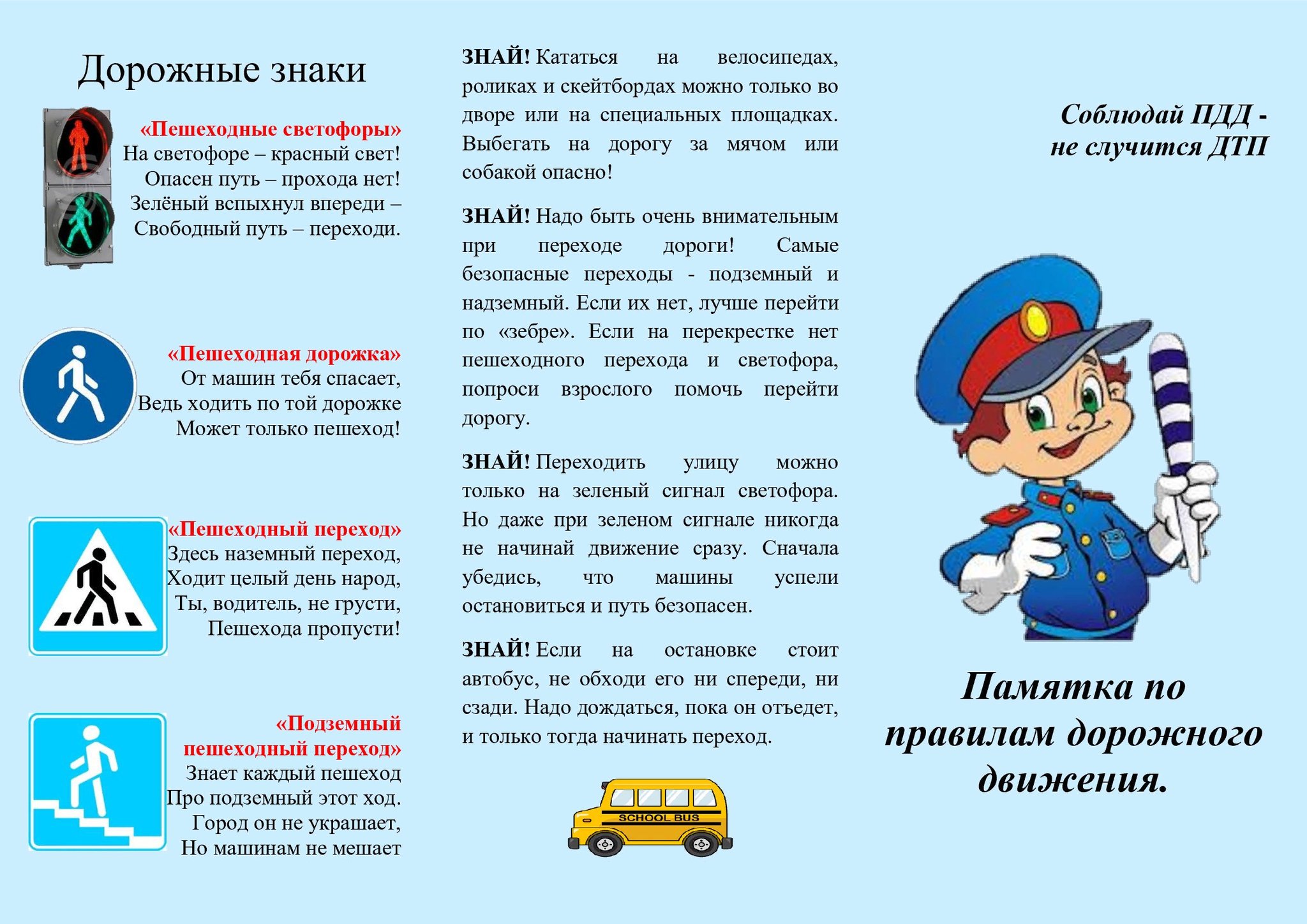 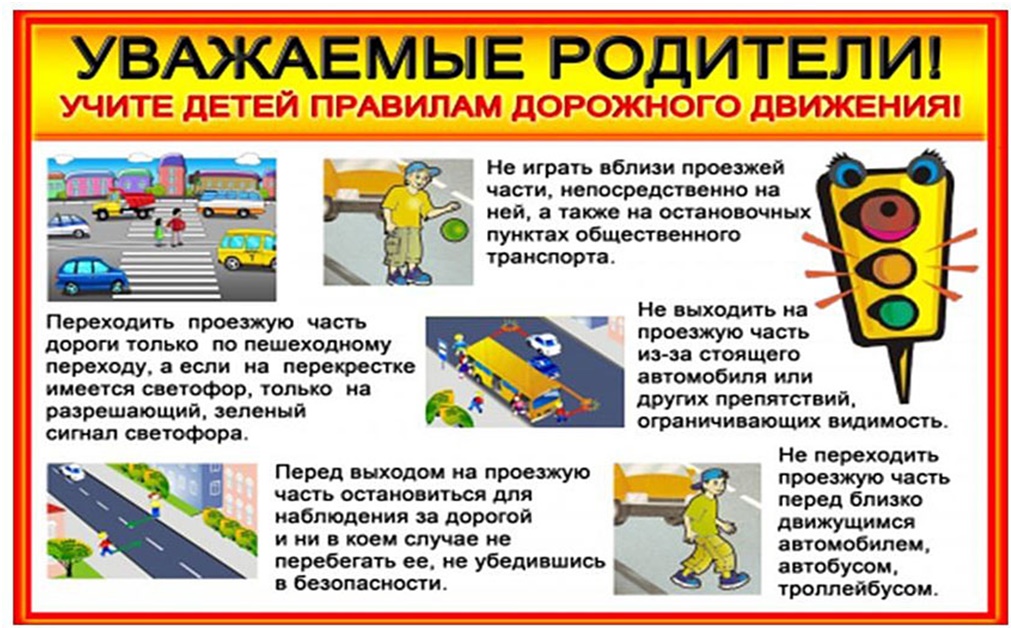 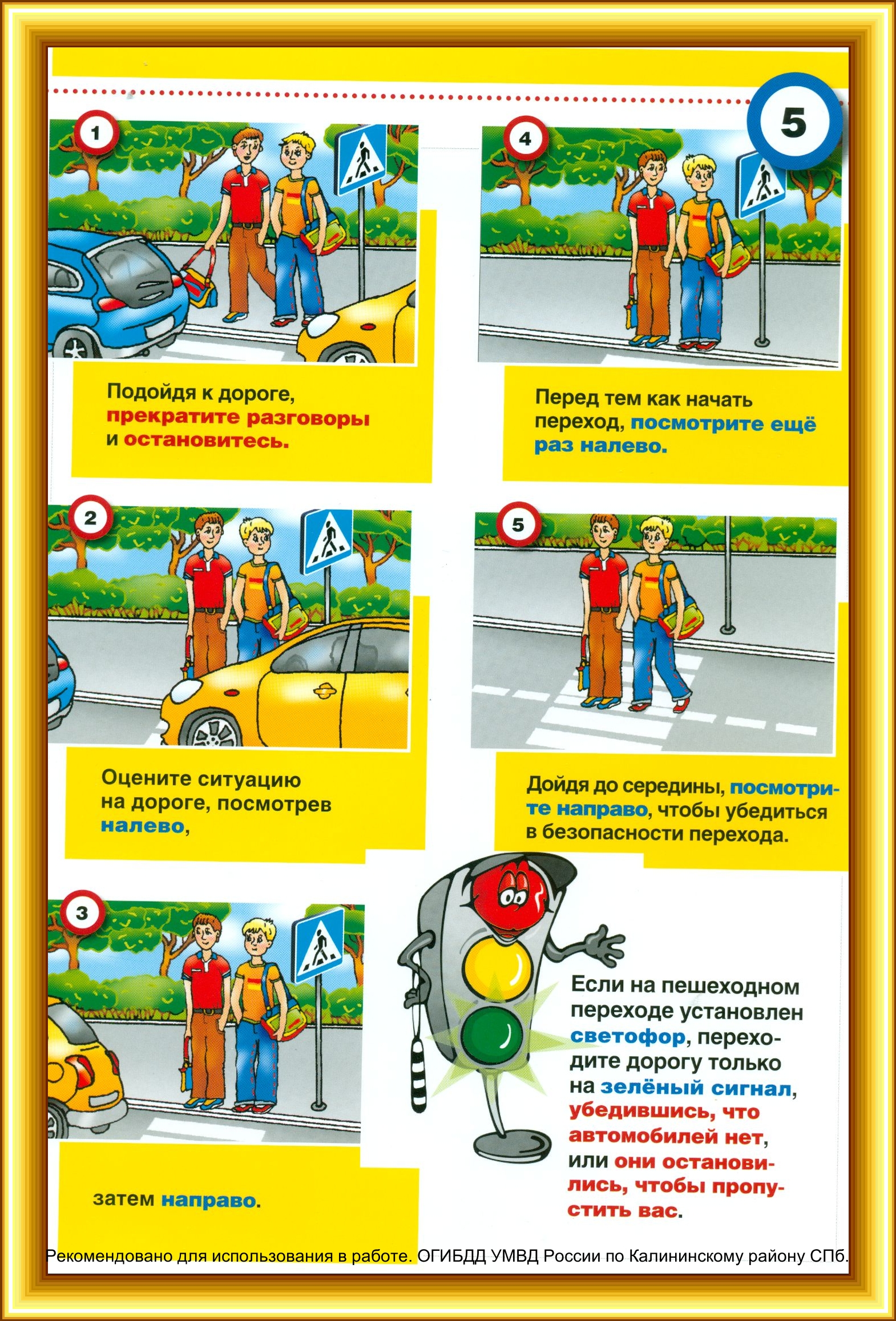 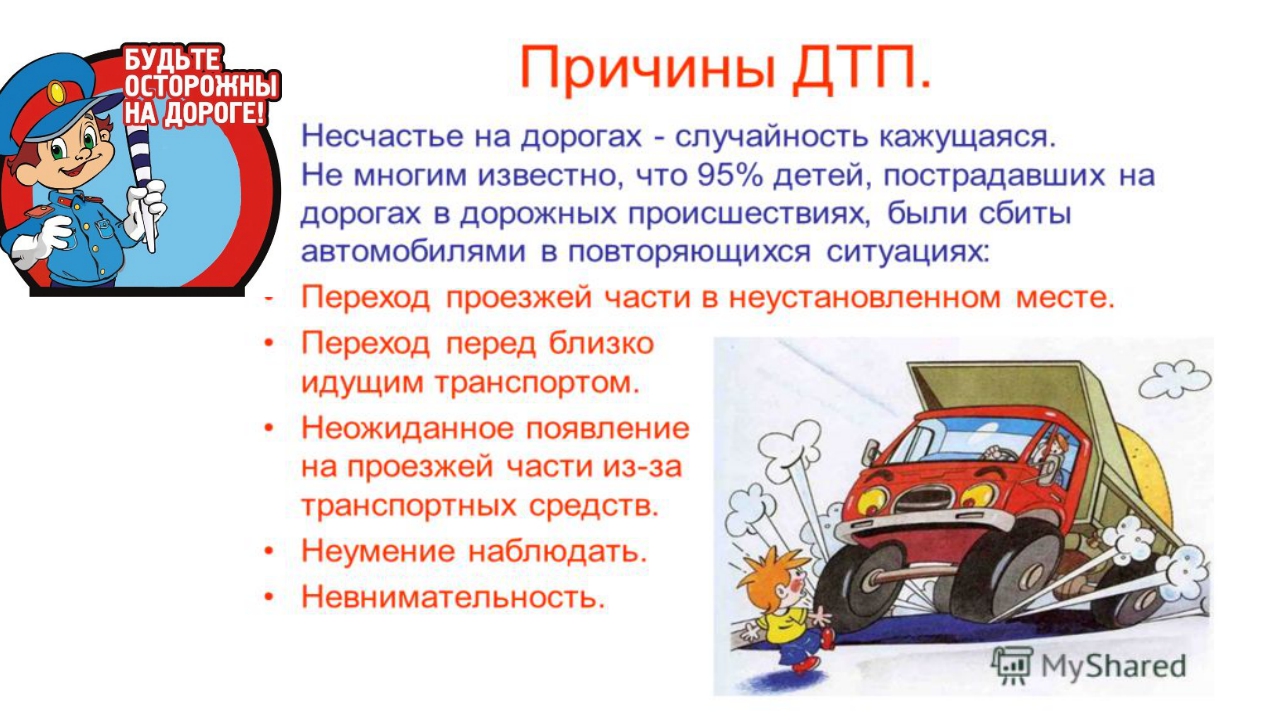 